Mental Health Wellbeing and Recovery Services Referral Form Provider Details for Referral Forms:- Leicester City: LeicesterMHWRSS@p3charity.org. Free phone: 0808 178 0960. 21B St. Martins, Leicester, LE1 5DE.Oadby & Wigston, Blaby and Harborough: Richmond.fellowshiplifelinks@nhs.net. Free Phone 0800 0234575 (SPOA) 1st Floor 60 Charles Street, Leicester.  LF1 1FB North West Leicestershire and Hinckley & Bosworth: nwleicshbos.mhm@nhs.net Phone: 0300 323 0189 Single Point of Access, Swithland Suite, The Crescent, 27 King Street, Leicester LE1 6RX Melton and Charnwood: referralsCMMH@ncha.org.uk. Tel: 0800 434 6126. Unit B The Point, Granite Way, Mountsorrel, Leicestershire, LE12 7TZRutland: RutlandMHWRSS@p3charity.org. Phone: 07923169469. Rutland County Council, Catmose House, Catmose Street, Oakham, LE15 6HP. If you are referring someone into the service, please print your details and confirm that you have gained consent from the individual being referred. Name …...........................................    Email…………………….   Job Title…................................      Telephone number…………………..Consent Gained - Yes/NoBy signing this form, I give consent to the organisation receiving personal information from my referral agent and or any other agencies involved in my current or previous care/support.  I understand that they will handle all information in line with Data Protection Legislation and their own Confidentiality and Information Governance Protocols.  Signature …................................    Date …………………………… Internal Use only: Mental Health Wellbeing and Recovery Services Funded by: 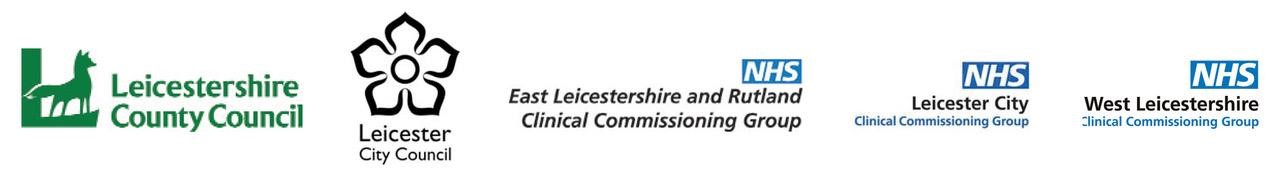 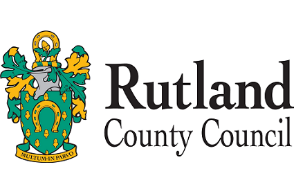 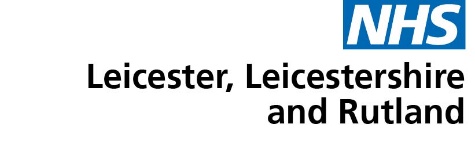 Full Name Date of Birth Current Address  Contact Number Email Address NHS Number (if known)GP SurgeryGP Name, Address & Contact Number(If known) Reason(s) for referral Are there any risks / urgent issues that you think we should be made aware of?Do you need any support to access this service? For example: an interpreter, accessible venue, equipment…Date received  Date Actioned OutcomeAssigned to  Signed Date 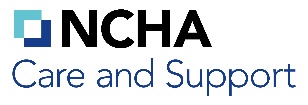 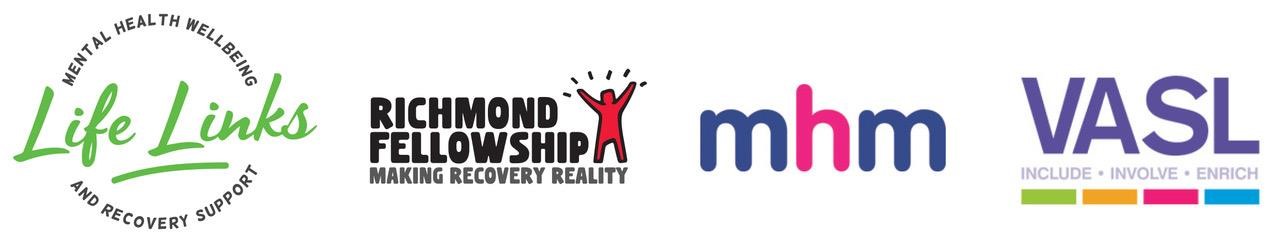 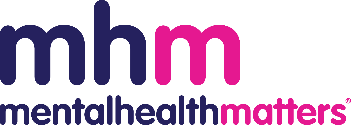 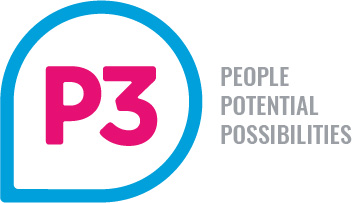 